МУНИЦИПАЛЬНОЕ БЮДЖЕТНОЕ ДОШКОЛЬНОЕ ОБРАЗОВАТЕЛЬНОЕ УЧРЕЖДЕНИЕ ДЕТСКИЙ  САД КОМБИНИРОВАННОГО ВИДА № 4 «КАПИТОШКА»243040 р.п. Климово,                                                                Тел. 8/48347/ 2-17-88Пер.Молодежный, д.4,                                                         E- mail: kapitoshka.doy@yandex.ruБрянская областьИНН\КПП 3216003708\324101001                                  ____________________________________________________________________________________________________________________№ 08 от  «31» мая 2017 г.                                                                                                     	Территориальный отдел УправленияФедеральной службы по надзору в сфере защиты правПотребителей и благополучия человека по Брянской области в г.Новозыбкове, Новозыбковском, Злынковском и Климовском районахЗаведующей МБДОУ детского сада комбинированного вида № 4 «Капитошка»Н.Е.Ланцевойответ на представление.На представление от 04 мая 2017 года № 42 «Об устранении причин и условий, способствующих совершению административного правонарушения» сообщаю следующее:Нарушение требования ст .28 ч.1 Закона РФ «О санитарно-эпидемиологическом благополучии нселения» № 52-ФЗ от 30.03.1999 г, п.14.11 СанПиН 2.4.1.3049-13 «Санитарно-эпидемиологические требования к  устройству, содержанию и организации режима работы дошкольных образовательных организаций» по технологии приготовления блюд приняты меры: проведен инструктаж с работниками пищеблока о правилах приготовления и хранения продуктов питания, исправлены технологические карты.Нарушение требования ст .28 ч.1 Закона РФ «О санитарно-эпидемиологическом благополучии населения» № 52-ФЗ от 30.03.1999 г, п.14.11 СанПиН 2.4.1.3049-13 «Санитарно-эпидемиологические требования к  устройству, содержанию и организации режима работы дошкольных образовательных организаций» по товарному соседству в холодильнике приняты следующие меры: до 01.09.2017 г на пищеблок будет приобретена дополнительная духовая печьНарушение требования ст .28 ч.1 Закона РФ «О санитарно-эпидемиологическом благополучии нселения» № 52-ФЗ от 30.03.1999 г, п.17.14 СанПиН 2.4.1.3049-13 «Санитарно-эпидемиологические требования к  устройству, содержанию и организации режима работы дошкольных образовательных организаций» по отсутствию маркировки на полотенцах и пододеяльниках приняты следующие меры: маркировка выполнена, произведен повторный инструктаж с помощниками воспитателей по соблюдению санитарных правил.Нарушение требования ст .28 ч.1 Закона РФ «О санитарно-эпидемиологическом благополучии нселения» № 52-ФЗ от 30.03.1999 г, п.13.15 СанПиН 2.4.1.3049-13 «Санитарно-эпидемиологические требования к  устройству, содержанию и организации режима работы дошкольных образовательных организаций» по отсутствию емкости для обработки ветоши после мытья посуды приняты следующие меры: емкость выделена и промаркирована.Нарушение требования ст.24  Закона РФ «О санитарно-эпидемиологическом благополучии нселения» № 52-ФЗ от 30.03.1999 г, п.5.2  СанПиН 2.4.1.3049-13 «Санитарно-эпидемиологические требования к  устройству, содержанию и организации режима работы дошкольных образовательных организаций» по отсутствию плитки на стене возле моечных ванн приняты следующие меры: плитка закуплена, ремонт будет произведен в летний период до 01.08.2017 г.Нарушение требования ст .24  Закона РФ «О санитарно-эпидемиологическом благополучии нселения» № 52-ФЗ от 30.03.1999 г, п.5.1  СанПиН 2.4.1.3049-13 «Санитарно-эпидемиологические требования к  устройству, содержанию и организации режима работы дошкольных образовательных организаций» по некачественному ремонту после демонтажа светильников приняты меры: шпаклевка закуплена, ремонт будет произведен в летний период  до 01.08.2017 г.Заведующий детским садом     Ланцева \ Н.Е.Ланцева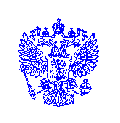 